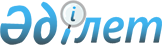 О внесении изменений в приказ Министра культуры и спорта Республики Казахстан от 14 мая 2015 года № 176 "Об утверждении регламентов государственных услуг в сфере физической культуры и спорта"
					
			Утративший силу
			
			
		
					Приказ Министра культуры и спорта Республики Казахстан от 22 декабря 2015 года № 401. Зарегистрирован в Министерстве юстиции Республики Казахстан 12 января 2016 года № 12856. Утратил силу приказом Министра культуры и спорта Республики Казахстан от 29 мая 2020 года № 158.
      Сноска. Утратил силу приказом Министра культуры и спорта РК от 29.05.2020 № 158 (вводится в действие по истечении десяти календарных дней после дня его первого официального опубликования).
      В соответствии с пунктом 1 постановления Правительства Республики Казахстан от 8 сентября 2015 года № 756 "О внесении изменений и дополнений в постановление Правительства Республики Казахстан от 18 сентября 2013 года № 983 "Об утверждении реестра государственных услуг" ПРИКАЗЫВАЮ:
      1. Внести в приказ Министра культуры и спорта Республики Казахстан от 14 мая 2015 года № 176 "Об утверждении регламентов государственных услуг в сфере физической культуры и спорта" (зарегистрированный в Реестре государственной регистрации нормативных правовых актов за № 11445, опубликованный в информационно-правовой системе "Әділет" от 13 июля 2015 года) следующие изменения:
      подпункт 1) пункта 1 указанного приказа изложить в следующей редакции:
      "1) регламент государственной услуги "Аккредитация республиканских и региональных спортивных федераций" согласно приложению 1 к настоящему приказу;";
      в Регламенте государственной услуги "Выдача свидетельства об аккредитации республиканским и региональным спортивным федерациям":
      заголовок изложить в следующей редакции:
      "Регламент государственной услуги "Аккредитация республиканских и региональных спортивных федераций";
      часть первую пункта 1 изложить в следующей редакции:
      "1. Государственная услуга оказывается Комитетом по делам спорта и физической культуры Министерства культуры и спорта Республики Казахстан (далее – услугодатель) в соответствии со Стандартом государственной услуги "Аккредитация республиканских и региональных спортивных федераций", утвержденным приказом Министра культуры спорта Республики Казахстан от 17 апреля 2015 года № 139, зарегистрированным в Реестре государственной регистрации нормативных правовых актов за № 11276 (далее – стандарт).";
      текст в правом верхнем углу приложения 1 изложить в следующей редакции:
            "                                       Приложение 1
                                              к регламенту государственной 
                                                  услуги "Аккредитация 
                                                    республиканских и 
                                                региональных спортивных 
                                                      федераций" 
                                                                     ";
            текст в правом верхнем углу приложения 2 изложить в следующей редакции:
            "                                            Приложение 2
                                              к регламенту государственной 
                                                 услуги "Аккредитация 
                                                  республиканских и 
                                                региональных спортивных 
                                                     федераций" 
                                                                        ".
      2. Комитету по делам спорта и физической культуры Министерства культуры и спорта Республики Казахстан (Канагатов Е.Б.) в установленном законодательством порядке обеспечить:
      1) государственную регистрацию настоящего приказа в Министерстве юстиции Республики Казахстан;
      2) в течение десяти календарных дней после государственной регистрации настоящего приказа направление копий настоящего приказа для официального опубликования в информационно-правовой системе "Әділет" и периодическом печатном издании на электронном носителе с приложением бумажного экземпляра, заверенного гербовой печатью, для внесения в эталонный контрольный банк нормативных правовых актов Республики Казахстан в электронном виде, удостоверенных электронной цифровой подписью лица, уполномоченного подписывать настоящий приказ, с приложением бумажного экземпляра, заверенного гербовой печатью;
      3) после официального опубликования размещение настоящего приказа на интернет-ресурсе Министерства культуры и спорта Республики Казахстан;
      4) представление в Департамент юридической службы Министерства культуры и спорта Республики Казахстан сведений об исполнении мероприятий, предусмотренных подпунктами 1), 2) и 3) настоящего пункта, в течение десяти рабочих дней со дня исполнения мероприятия. 
      3. Контроль за исполнением настоящего приказа возложить на курирующего вице-министра культуры и спорта Республики Казахстан.
      4. Настоящий приказ вводится в действие по истечении десяти календарных дней после дня его первого официального опубликования.
					© 2012. РГП на ПХВ «Институт законодательства и правовой информации Республики Казахстан» Министерства юстиции Республики Казахстан
				
Министр культуры и спорта
Республики Казахстан
А. Мухамедиулы